        AULA 02- SEQUÊNCIA DIDÁTICA – EDUCAÇÃO FÍSICA NOME DA ATIVIDADE: SEQUÊNCIA DAS CORES	NESTA ATIVIDADE VOCÊS PRECISARÃO DESENHAR CÍRCULOS EM FOLHAS COM VÁRIAS CORES DUAS VEZES. O OBJETIVO DESTA ATIVIDADE É DESAFIAR OUTRO PARTICIPANTE A ACERTAR AS DIVERSAS SEQUENCIAS DE CORES PROPOSTAS NO JOGO. SÃO CORES QUE FORMAM SEQUENCIAS ALEATÓRIAS QUE VÃO AUMENTANDO DE DIFICULDADE CONFORME ANDAMENTO DO JOGO. ENTÃO UM JOGADOR DEVERÁ FAZER UMA SEQUÊNCIA E OUTRO DEPOIS IMITA-LA E ASSIM AUMENTANDO O NÍVEL DE DIFICULDADE. NO GRUPO DO WHATSAPP DA TURMA IRÁ SER DISPONIBILIZADO UM VÍDEO DA ATIVIDADE PARA MELHOR COMPREENSÃO.DURAÇÃO: 30 MINUTOSEscola Municipal de Educação Básica Augustinho Marcon.Catanduvas, março de 2021.Diretora: Tatiana Bittencourt Menegat. Assessora Técnica Pedagógica: Maristela Apª. Borella Baraúna.Assessora Técnica Administrativa: Margarete Petter Dutra.Professora: Gabriela Abatti. Aluno(a): _____________________________________________Disciplina: Educação FísicaTurma: 1º ano.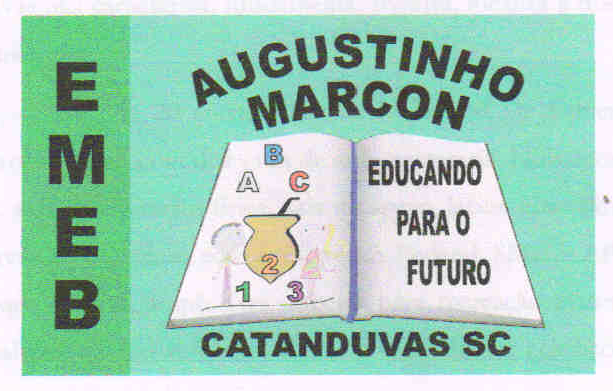 